Лабораторная работа №11. Тема лабораторной работы: 	Исследование способов формирования нечетких множеств и операций над ними.2. Цель лабораторной работы	Изучение методов построения нечетких множеств с использованием различных типов функций принадлежности. Ознакомится с наиболее распространенными логическими операциями над нечеткими множествами.3. Краткие сведения из теории	Функции принадлежности. Инструментарий нечеткой логики (ИНЛ) в составе пакета Matlab содержит 11 встроенных типов функций принадлежности (ФП), формируемых на основе кусочно-линейных функций, распределения Гаусса, сигмоидной кривой, квадратических и кубических полиномиальных кривых. К наиболее простым ФП можно отнести треугольную и трапециевидную. Наименование треугольной ФП – trimf (triangle membership function). В параметрическом виде она представляет собой не что иное, как набор трех точек, образующих треугольник.	Описание функции:у = trimf (x, [a b с]),где вектор х – базовое множество, на котором определяется ФП. Величины а и с задают основание треугольника, b – его вершину.	В аналитическом виде треугольная ФП может быть задана следующим образом (рис. П1, а):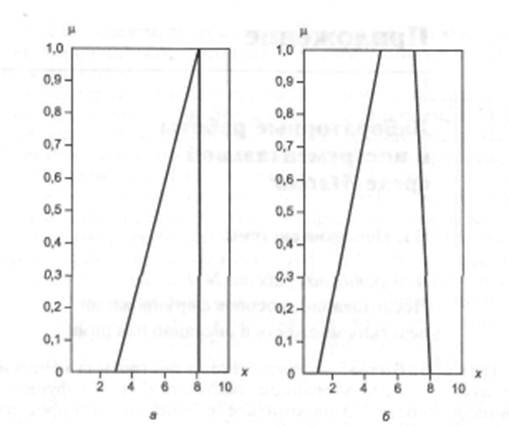 Рис. П1. Треугольная (а) и трапециевидная (б) функции принадлежности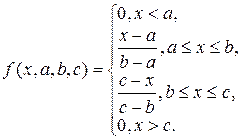 	Далее рассмотрим примеры использования различных ФП в системе.	Примеры представляют собой фрагменты программ и комментариев на языке пакета Matlab.	Пример П1. Программа использования ФП trimf.х = 0 : 0,1 : 10;				Задается базовое множествоу = trimf (x, [3 6 8]);			Определяется треугольная ФПplot (х, у) ;					Выводится график функцииxlabel ('trimf (x, P), P = [3 6 8]');	Подписывается график под осью абсцисс	Трапециевидная ФП - trapmf (trapezoid membership function) – отличается от предыдущей функции лишь тем, что имеет верхнее основание. 	Описание функции:у = trapmf (х, [a b с d]),где параметры 	а и d – нижнее основание трапеции;			b и с – верхнее основание трапеции (рис. П1, б).	Аналитическая запись трапециевидной функции имеет вид: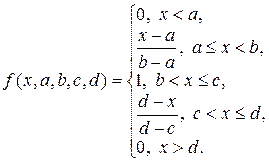 	Одно из основных достоинств треугольных и трапециевидных ФП – их простота. На основе функции распределения Гаусса можно построить ФП двух видов: простую функцию принадлежности Гаусса и двухстороннюю, образованную с помощью различных функций распределения Гаусса. Первая из них обозначается gaussmf, а вторая – gauss2mf.	Описание функции:у = gaussmf (x, [σ, с]).	Симметричная функция Гаусса зависит от двух параметров σ и с (рис. П.2, а):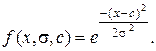 	Пример П2. Программа использования ФП gaussmf.X = 0 : 0,1 : 10;Y = gaussmf (х, [2 5]);plot (х, у);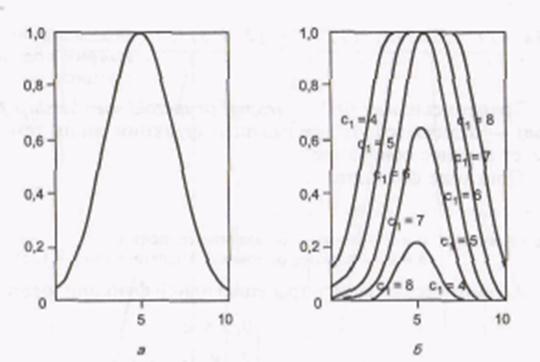 Рис. П2. Простая (а) и двухсторонняя (б) функции принадлежности Гаусса. 	Описание функции:у = gauss2mf (x, [σ1, с1, σ2, c2]).	Последнее выражение является комбинацией двух различных функций распределения Гаусса. Первая определяется параметрами σ1 и с1 и задает форму левой стороны, а вторая (параметры σ2, c2) – правой стороны ФП.	Если с1 < c2, то в этом случае функция gauss2mf достигает своего максимального значения на уровне 1. Иначе – максимальное значение функции меньше 1 (рис. П2, б).	Пример ПЗ. Программа использования ФП gauss2mf.х = (0 : 0,1 : 10)';y1 = gauss2mf (x, [2 4 1 8]);у2 = gauss2mf (x, [2 5 1 7]);уЗ = gauss2mf (x, [2 6 1 6]);у4 = gauss2mf (x, [2 7 1 5]);У5 = gauss2mf (x, [2 8 1 4]);Plot (x, [y1 у2 уЗ у4 у5]);	Символ «'» в строке определения базового множества х показывает транспонированность базового множества.	Следующей функцией, которая позволяет представлять нечеткие субъективные предпочтения, является ФП «обобщенный колокол» и обозначается gbellmf (generalized bell shape membership function).I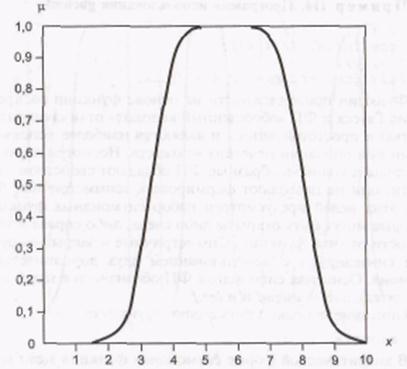 gbellmf, P = [2 4 6]Рис. П3. Функция принадлежности «обобщенный колокол»Ее отличие от рассмотренных ранее ФП заключается в добавлении третьего параметра, что позволяет осуществлять плавный переход между нечеткими множествами.	Описание функции: у = gbellmf (x, [а b с]) .	Функция «обобщенный колокол» зависит от трех параметров и имеет следующую аналитическую запись: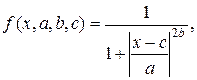 где с – определяет расположение центра ФП; а и b – оказывают влияние на форму кривой (рис. ПЗ).	Пример П4. Программа использования gbellmf.х = 0 : 0,1 : 10;у = gbellmf (х, [2 4 6]);plot (x, у);xlabel('gbellmf, р = [2 4 61]').	Функции принадлежности на основе функции распределения Гаусса и ФП “обобщенный колокол” отличаются гладкостью и простотой записи и являются наиболее используемыми при описании нечетких множеств. Несмотря на то, что гауссовы и колоколообразные ФП обладают свойством гладкости, они не позволяют формировать асимметричные ФП. Для этих целей предусмотрен набор сигмоидных функций, которые могут быть открыты либо слева, либо справа в зависимости от типа функции. Симметричные и закрытые функции синтезируют с использованием двух дополнительных сигмоид. Основная сигмоидная ФП обозначается sigmf, а дополнительные – dsigmf и psigmf.	Описание основной сигмоидной функции:у = sigmf (х, [a с]).	В аналитической форме сигмоидная функция sigmf записывается следующим образом: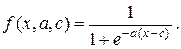 	В зависимости от знака параметра a рассматриваемая ФП будет открыта или справа или слева (рис. П4, а), что позволит применять ее при описании таких нечетких понятий, как «очень большой», «крайне отрицательно» и др.	Описание дополнительной сигмоидной функции:у = dsigmf (x, (a1, c1, а2, с2]) .ФП dsigmf зависит от четырех параметров a1, c1, а2 и с2 и определяется как разность двух сигмоидных функций: f(х, a1, c1) - f(x, а2, с2) (рис. П4, б).	Описание дополнительной сигмоидной функции:у = psigmf (x, [a1, c1, а2, с2]) .ФП psigmf, так же как и предыдущая функция, зависит от четырех параметров a1, c1, а2, с2 и определяется как произведение двух сигмоидных функций f(х, a1, c1) · f(x, а2, с2) (рис. П4, в).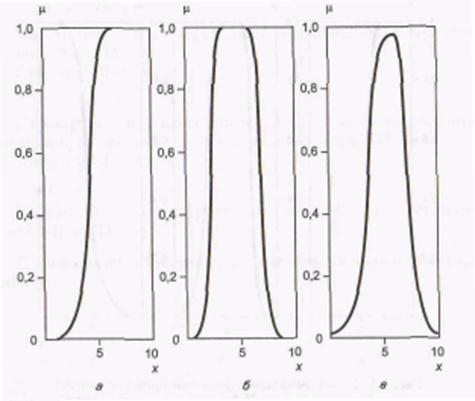 Рис. П4. Сигмоилные функции принадлежности:а – основная односторонняя; б – дополнительная двухсторонняя;в — дополнительная несимметричная	Пример П5. Программа  использования сигмоидных функций.х = 0 : 0,1 : 10;			определяется базовое множество subplot (1, 3, 1);			формируется матрица графиков (31)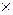 					первый элемент – текущий y=sigmf (x,[2 4]);plot (х, у);				выводится график в первый элемент матрицыxlabel ('sigmf, P = [2 4]')subplot (1, 3, 2);			выбирается второй текущий элементу = dsigmf (x, [5 2 5 7]);plot (х, у);				выводится график во второй элемент матрицыxlabel ('dsigmf, Р = [5 2 5 7]')subplot (1, 3, 3);			выбирается третий текущий элементу = psigmf (x, [2 3 -5 8]);plot (х, у);				выводится график в третий элемент матрицыxlabel ('psigmf, P = [2 3 -5 8]');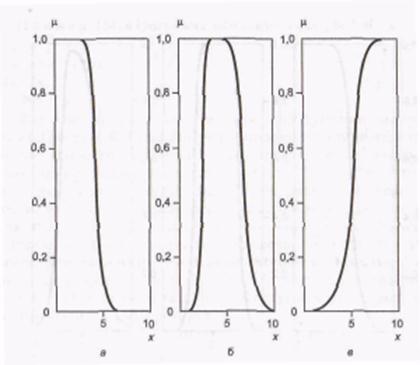 Рис. П5. Полиномиальные функции принадлежности:а – Z-функция; б – PI-функикя; в – S-функиия	Инструментарий нечеткой логики (fuzzy logic toolbox) в составе Matlab предоставляет возможность формирования ФП на основе полиномиальных кривых. Соответствующие функции называются Z-функции (zmf), РI-функции (pimf) и S-функции (smf). Функция zmf представляет собой асимметричную полиномиальную кривую, открытую слева (рис. П5, а), функция smf – зеркальное отображение функции zmf (рис. П5, в). Соответственно функция pimf равна нулю в правом и левом пределах и принимает значение, равное единице, в середине некоторого отрезка (рис. П5, б).	Описание функции:у = zmf(x, [a b]).	Параметры а и b определяют экстремальные значения кривой (рис. П5, а).	Описание функции:у = pimf (x, [a b с d]).	Параметры а и d задают переход функции в нулевое значение, а параметры b и с – в единичное (рис. П5, б).	Описание функции:у = smf (х, [а b]) .	Параметры а и b определяют экстремальные значения кривой (рис. П5, в).	Пример П6. Программа использования полиномиальных кривых.х = 0 : 0,1 : 10;subplot(1, 3, 1);у = zmf(x, (3 7]);plot (х, у);xlabel (' zmf, P = [3 7]');subplot (1, 3, 2);у = pimf(x, [1 4 5 10]);plot (x, у);xlabel ('pimf, P = [1 4 5 10]');subplot (1, 3, 3);у = smf (x, [1 8]);plot(x, y);xlabel ('smf, P=[1 8]').	Помимо рассмотренных выше функций, позволяющих представлять нечеткие множества, в Mattab имеется возможность формировать собственные ФП или модифицировать встроенные.	Операции с нечеткими множествами. Выделяют три основные логические операции с нечеткими множествами: конъюнкцию, дизъюнкцию и логическое отрицание. В среде Matlab существует возможность определять конъюнктивные и дизъюнктивные операторы с точки зрения минимаксной и вероятностной интерпретаций.	Рассмотрим минимаксную интерпретацию логических операторов, в которой конъюнктивный оператор представляет нахождение минимума – min (рис. П6, а), а дизъюнктивный – максимум – max (рис. П6, б).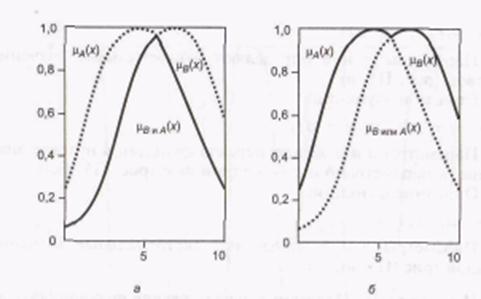 Рис. П6. Пересечение (а) и объединение (б) нечетких множеств (минимаксная интерпретация)	Описание конъюнктивной функции: у = min ([у1; у2]).	Описание дизъюнктивной функции: у = тах ([у1; у2]).	Параметры у1 и у2 представляют собой исходные ФП. Функция min работает со списком ФП. В Matlab список оформляется квадратными скобками, а элементы списка разделяются точкой с запятой.	Пример П7. Программа использования операций min и max.x = 0 : 0,1 : 10;subplot (1, 2, 1);y1 = gaussmf (x, [3 5]);у2 = gaussmf (x, [3 7]);у3 = min ([y1; y2]);plot (x, [y1; у2],':');	построение исходных ФП пунктирной линиейhold on;			включение механизма добавления кривой в текущий				графикplot (x, у3);hold off;			выключение механизма добавления кривой в текущий 					графикsubplot (1, 2, 2);у4 = max([y1; у2]);plot(x, [y1; у2], ':');hold on;plot (x, y4);hold off.	Пунктирной линией на графиках изображены исходные ФП, а сплошной линией – результат действия логических операторов.	Минимаксная интерпретация является наиболее распространенной при построении нечетких систем. Тем не менее, на практике довольно часто используется альтернативная вероятностная интерпретация конъюнктивных и дизъюнктивных операторов. Matlab содержит соответствующие функции.	В рамках данной интерпретации конъюнктивный оператор представляет собой оператор вычисления алгебраического произведения – prod (рис. П7, а), а дизъюнктивный оператор – оператор вычисления алгебраической суммы – рrоbоr (рис. П7, б).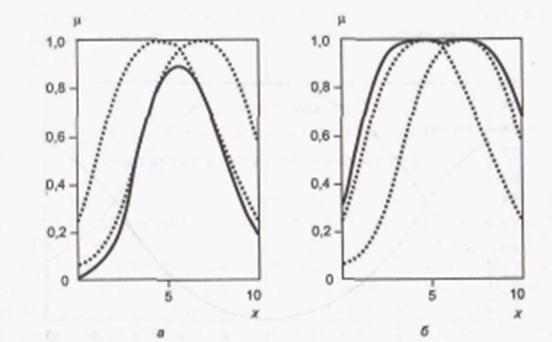 Рис. П7. Пересечение (a) и объединение (б) нечетких множеств(вероятностная интерпретация)	Описание функции:	у = prod ([y1; у2])	Описание функции:	у = probor([y1; у2]).	Параметры y1 и у2 представляют собой исходные ФП	Пример П8. Программа использования вероятностных операторов конъюнкции и дизъюнкции.х = 0 : 0,1 : 10;subplot (1, 2, 1);y1 = gaussmf (x, [3 5]);y2 = gaussmf (x, [3,7]);у3 = prod ([y1; y2]);plot (x, [y1; у2],':');hold on;plot(x, y3);hold off;subplot (1, 2, 2);y4 = probor ([y1; y2]);plot (x, [y1; y2], ':');hold on;plot(x, y4);hold off.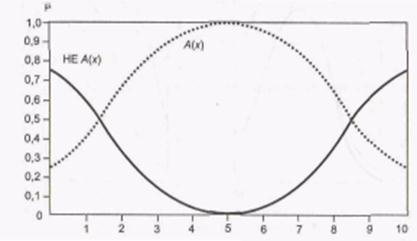 Рис. П8. Дополнение нечеткого множества.	Дополнение нечеткого множества есть не что иное, как математическое представление вербального выражения «НЕ А» (рис. П8), где А – нечеткое множество, описывающее некоторое размытое суждение.	Описание функции дополнения: y = 1 – y*, где у* – исходная ФП.	Пример П9. Программа использования операции дополнения.х = 0 : 0,1 : 10;y1 = gaussmf(x, [3 5]);у = 1 - y1;plot (х, y1, ':'); hold on;plot(x, y);hold off.4. Индивидуальные задания	4.1. Построить треугольную и трапециевидную функцию принадлежности.	4.2. Построить простую и двухстороннюю функцию принадлежности Гаусса, образованную с помощью различных функций распределения.	4.3. Построить функцию принадлежности «обобщенный колокол», которая позволяет представлять нечеткие субъективные предпочтения.	4.4. Построить набор сигмоидных функций:4.4.1. Основную одностороннюю, которая открыта слева или справа;4.4.2. Дополнительную двухстороннюю;4.4.3. Дополнительную несимметричную.	4.5. Построить набор полиномиальных функций принадлежности         (Z-, PI- и S-функций).	4.6. Построить минимаксную интерпретацию логических операторов с использованием операций поиска минимума и максимума.	4.7. Построить вероятностную интерпретацию конъюнктивных и дизъюнктивных операторов.	4.8. Построить дополнение нечеткого множества, которое описывает некоторое размытое суждение, и представляет собой математическое описание вербального выражения отрицающего это нечеткое множество.	При выполнении пунктов 4.1 – 4.8 индивидуального задания, значения переменных a, b, c и d, необходимо брать из приложения №1.5. Содержание отчета	5.1. Тема лабораторной работы.	5.2. Цель лабораторной работы.	5.3. Индивидуальное задание.	5.4. Результаты выполнения пунктов 4.1  4.8 индивидуального задания.	5.5. Выводы по лабораторной работе.6. Контрольные вопросы	6.1. Что такое нечеткое множество и каково его основное отличие от обычного (четкого) множества?	6.2. Что такое функция принадлежности?	6.3. Какие конъюнктивные и дизъюнктивные операторы вы знаете?Приложения №1.Номер студента в журнале группыПараметрыПараметрыПараметрыПараметрыНомер студента в журнале группыabcd15581213